Annual Performance Assessment Report (APAR) FormDR. RAJENDRA PRASAD CENTRAL AGRICULTURAL UNIVERSITY, PUSAAnnual Performance Assessment Report for Scientific Personnel of theRPCAU, Pusa Report for the year/period ending………………….PART - 1: General Particulars (to be filled in by the Administrative Office)Research Station/ Institute/Department/College in which working:			          _______________________________Details of service in difficult/remote/backward areas/disadvantaged areas:Academic qualification acquired during the year reported upon (in case no academic qualification has been acquired, the highest degree along with specialization need be given):10.	Period on leave during the year:Please state whether the annual return on immovable property for the preceding calendar year was filed within the prescribed date i.e. 31st January of the year following the calendar year. If not, the date of filing the return should be given:Please attach Annual Health Checkup report for the assessment year.PART - 2: Self – Assessment (to be filled in by the Scientist reported upon)2.1 Activities and Achievements:Activities approved and accomplished (Please choose whichever is applicable to you):Give short title or phrase. As proposed by the scientist and approved by the Reporting Officer (attach as in Annexure II). Indicate project title and whether PI/Co-PI.Total should add up to 100%Extent and also indicate whether achieved within the time-frame set for the purpose2.1.1 Details of Outputs: (For the activities shown above). Please choose whichever is applicable and attach a summary report (about 400 words) on the most significant accomplishments during the year reported upon (as Annexure).Research:Research Activities:Varieties/breeds/tree species releasedManagement practices developedProcess/concept/methodology developedImplements/tools developedAny other (please specify)Publications/ presentations/ documentationPapers in research journals (National/International)Technical/popular articlesBooks (Authored/edited)Book chapters/technical bulletins/manualsWorking/concept papersScientific/teaching reviews(vii)Presentation in workshops/seminars/ symposia/ conferences(viii)Compilation/documentation(ix) Any other (please specify)Product developmentCrop-basedAnimal-based, including vaccinesBiological – biofertilizer, biopesticide, etc.IT based – database, software, etc.Value-added productsAny other (please specify)Intellectual property generationPatentsCopyrightsDesignsPPV – registered only)Any other (please specify)Contribution through AICRPs (as a member)Technology assessment and refinementRelease of technology to farmersFeasibility testingPrototypes developed/manufactured/ suppliedAny other (please specify)* In terms of rupeesProfessional growth and development: Please give details of the programmes attended within India and on deputation abroad.Place and Date	Signature of the Scientist reported uponPART – 3: Assessment by the Reporting Officer3.1 Length of service of the Scientist being reported under your supervision3.2 Comments on Part – 2:Please make an objective comment on Part 2 (from 1 to 3), and Part 2.1 or 2.2 or 2.3 (as the case may be), as well as on the summary report made by the Scientist. While commenting, please take due note of the shortfalls / constraints mentioned by the Scientist as well as the extent to which the resources and facilities committed at the time of setting targets were provided (maximum of 100 words).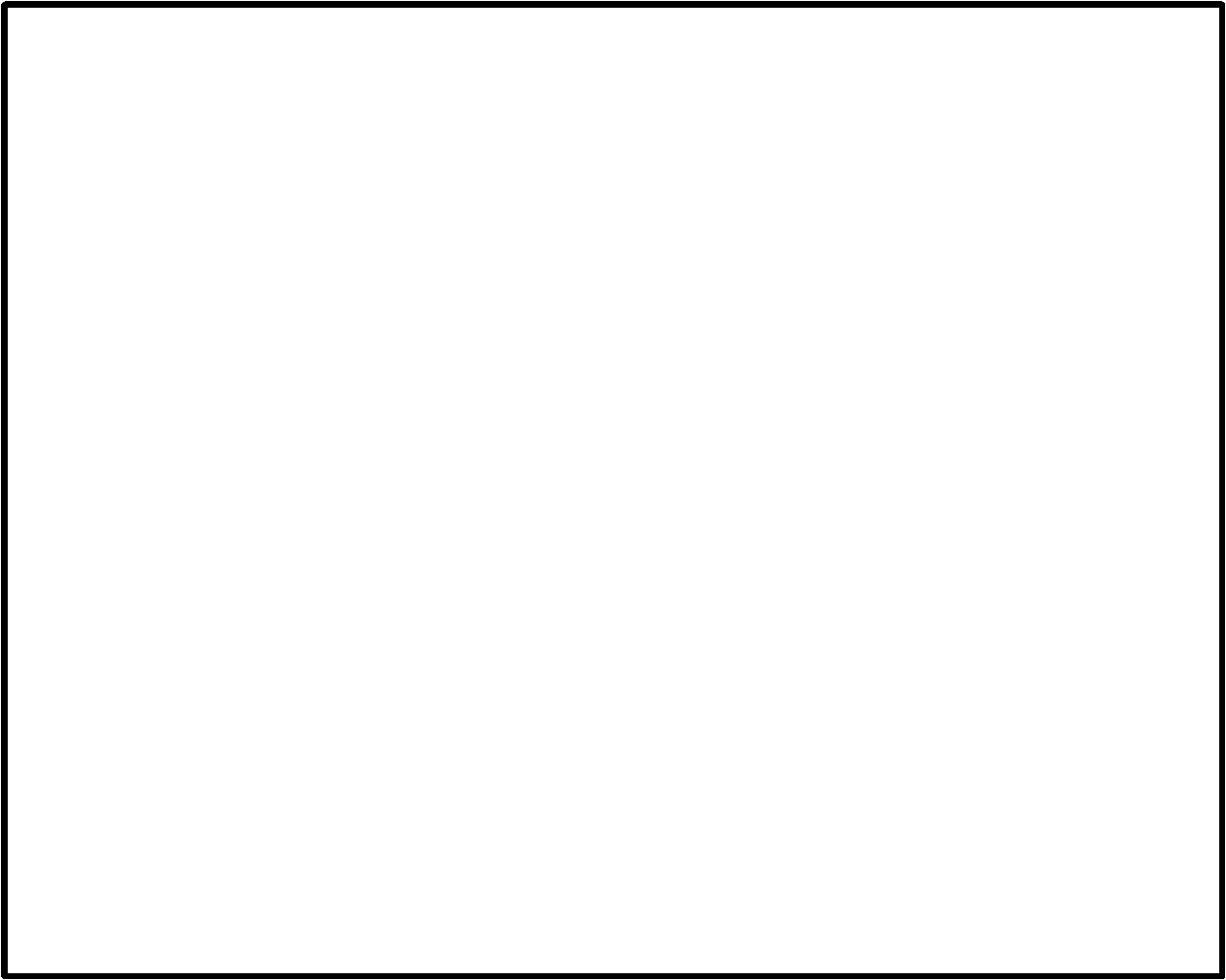 3.3 Assessment of Significant AchievementsPlease score individually the group of indicators under each of the following parameters on a scale of 1-10, 10 being the highest grade and 1 the lowest. Grading on each of the parameter of assessment is the mean score of all the indicators included under it (Please follow the guidelines given in Annexure III A & B for grading).*	As applicable to the functions assigned;**	40 for research and 20 for teaching if both are undertaken;***	60 if only research/ Extension activities.(M1 x W1) + (M2 x W2) +(M3 x W3) +(M4 x W4) +(M5x W5) + (M6 x W6)Final Grading: ------------------------------------------------------------------------------------100Note: Against work output/ personal attributes/ functional competence, priority work out put and overall grade:Any grading of 1 or 2, and ‘Below Average’ to be adequately justified by way of specific failures.Any grading of 9 or 10, and ‘Outstanding’ to be justified with respect to specific accomplishments.(iii)Rating should be done against a large population of peer group of Scientists that may be currently working under the Reporting Officer.3.4 General Assessment:Please comment on the state of health of the Scientist.Please comment on the integrity of the Scientist by circling one of the following options:Beyond doubtNothing adverse heard againstDoubtfulNote: Instructions of Government of India to be followed in case of adverse remarksPlease comment on the attitude of the Scientist towards Scheduled Caste / Scheduled Tribe / Weaker Sections of the Society; his / her understanding and willingness to deal with them.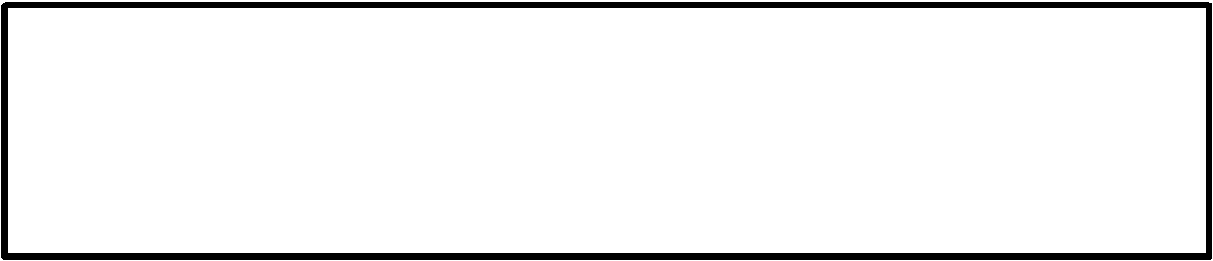 (iv) Please comment on the major strengths of the Scientist.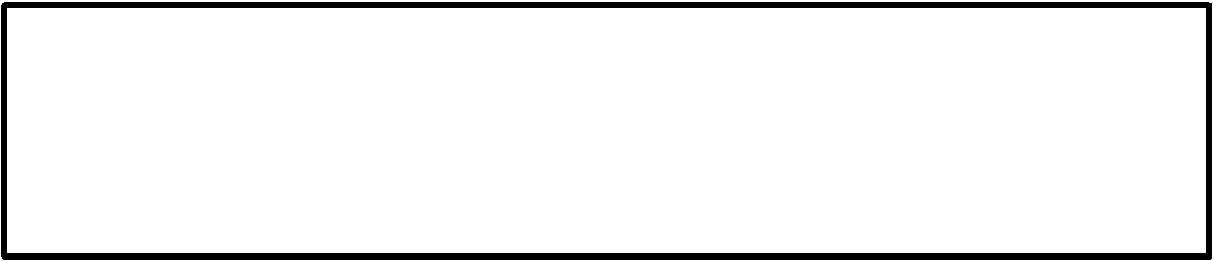 (v) Suggested area of training/skill upgradation.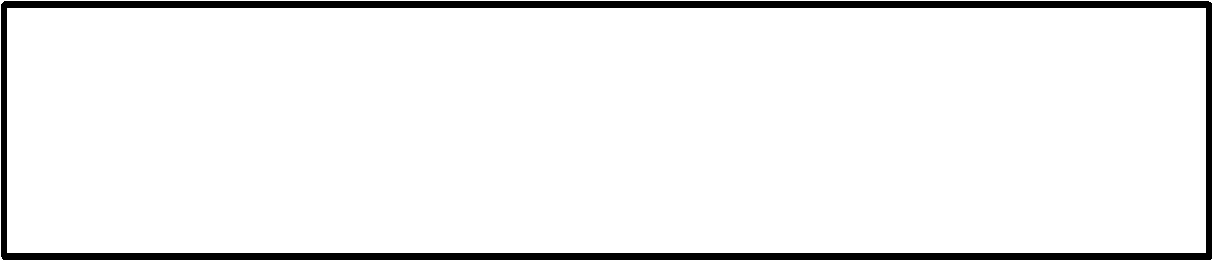 3.5 	Overall Grading:Outstanding/ Very Good/ Good/ Average/ Below Average (Based on the overall grade obtained at 3.3)Signature of the Reporting Officer ……………………Name (in Block Letters) …………………………Designation…………………………Place:Date:3.6 	Remarks and Overall Grading by the Reviewing Officer.	3.6.1	Length of service of the Scientist under your supervision and guidance.	3.6.2	Do you agree with the comments made by the Reporting Officer in 3.2? Is there anything you wish to modify? Please give reasons.3.23.33.43.53.6.3 Grading: Outstanding/ Very Good/ Good/ Average/ Below AverageJustification if different from Reporting OfficerSignature of the Reviewing Officer ……………………Name (in Block Letters)…………………………Designation…………………………Place :Date :GuidelinesAnnexure I. Filling of Annual Performance Assessment Report (APAR) FormThe Annual Performance Assessment Report (APAR) form for the Scientific Personnel is to be filled by the concerned Administrative Office, the Scientist reported upon, the Reporting Officer and the Reviewing Officer.Part-1 of the APAR is to be filled by the Administrative Office of the Institute/ Headquarters where the Scientist has been working in the period reported upon. Since this part involves details of the service of the scientist at various Institutes, his/her academic qualification and the nature of leave availed by him/her, he/she is required to submit all such information to the concerned Administrative Office from time to time.While filling up these items, scientists may match them with what they have indicated in their six-monthly targets and achievements that are submitted.Part-2 of the APAR proforma endeavours at the self-assessment of the Scientist reported upon. The targets set and the achievements made, along with time spent, against each activity should be given. Also, the constraints faced in accomplishing these targets, if any, should be highlighted.The Scientist being reported upon is required to submit a summary report in about 400 words on the most significant accomplishments during the year reported upon.In Part-3.1 of the APAR proforma, the Reporting Officer is required to write the grade (score) on 1 – 10 scale against each of the listed indicators under the three parameters in order to more objectively assess the achievements of the Scientist reported upon using weighted average method. The final cumulative weighted average can thus be arrived and reported.Additionally, the Reporting Officer has to offer his/her comments on general assessment for the Scientist reported upon.In Part-3.2 of the APAR proforma, the Reviewing Officer shall express his/her agreement or suggest modifications on the assessment made by the Reporting Officer and then indicate his/her final grading.Annexure II: Setting TargetsThis is one of the basic requirements that is vital for proper assessment of the performance of scientists in RPCAU, Pusa. Quality of assessment can be greatly enhanced by paying due attention to this critical activity. This has to be necessarily a joint exercise by the Scientist reported upon and the Reporting Officer concerned. While the Scientist proposes targets for the coming year, in terms of distinct activities, the Reporting Officer accords concurrence. On this premise, the following form has to be completed within first 15 days of the reporting period to set realistic and acceptable targets. Also as a mid-year exercise, the targets agreed upon at the beginning of the year have to be reviewed again during September/October and minor changes are to be made wherever necessary.Please indicate the major activities planned along with expected key outputs.Total should add up to 100%Please quantify wherever possibleAccepted by the Reporting Officer	Proposed by the ScientistSignature with date………………. Name………………………………. Designation………………………..Signature with date……………….. Name………………………………. Designation…………………………Annexure III: Grading of Scientists by Reporting and Reviewing OfficersA. Weightage FactorsWeightage for the parameters with reference to the different categories of scientists is placed  in Table-A for  reference.* As applicable to the functions assigned;** 40 for research and 20 for teaching if both are undertaken;*** 60 if only research/ Extension activities.Grading: Following guidelines may be observed to award grade (score) against each of the indicators included under the three major parameters considered for assessment.B.1 Work Output - ProfessionalAccomplishment of planned work / work allotted as per objects allotted (level of meeting expected output).Outputs (quantum of various work outputs from research, education and extension activities like technologies, publications, academic programmes, training, transfer of technology, products developed, etc.).Quality of output (how well meets the objectives; accuracy and thoroughness in handling the assigned work).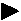 Professional knowledge and skills and analytical ability (depth and uniqueness of knowledge and skills; ability to identify cause of the problem by reducing it to significant components in a logical and systematic manner, and use realistic approaches to solve it after systematic synthesis).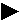 Accomplishment of exceptional work/ unforeseen tasks performed (peer recognition of results of exceptional quality from tasks not included in the targets set at the beginning; special awards and rewards received).B.2 Work Output – InstitutionalAccomplishment of planned work/ work allotted as per the subjects allotted (level of meeting expected output).Implementation of E-governance Schemes. (Effective & efficient implementation of priority schemes in timely manner)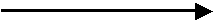 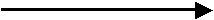 Digitization of land accounts. (Proper digitization of land record & its annual maintenances as per revenue code)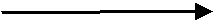 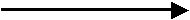 Establishment of roof-top solar panel systems. (Taking into Nos. of panels installed, total capacity of power generation of panel and production in particular year).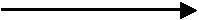 Timely assessment of Technical, Administrative Staff and Scientists. (No. of staff for whose probation cleared or assessment done, on time and with delay)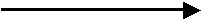 Redressal of employee’s grievances. (Record of redressal of employees grievances, conducting meeting of Grievance Committee, Women Committee etc. timely taking follow up action, hearing of cases related to service matter etc.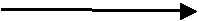 Responsiveness to important communication from the University. (Responsive towards communication received from the University. Submission of timely reports to concerned authorities / officers of the University.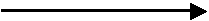 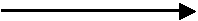 Implementation of flagship programmes of Ministries / Departments. (Implementation of flagship schemes related to agriculture, farmers, research and education.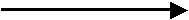 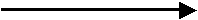 B.3. Personal AttributesAttitude to work (interest shown towards job; industrious and hardworking, passion for excellence; readiness to accept change).Innovativeness and initiative (ingenuity and creativity to evolve new ideas and concepts, and handle unusual situations; ability to recognize what needs to be done and organize things on the own to get started).Sense of responsibility (commitment to institutional goals; exhibiting accountability for the assignments taken up).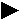 Maintenance of discipline (acceptance and delivery of assignments with a high sense of responsibility; punctuality; following institutional norms and procedures).Communication skills (ability to listen; effectively organize, present and sell ideas and information orally and by writing to others).Leadership qualities (ability to develop vision, foresight and judgment; properly judge and delegate assignments to others; create and maintain suitable work climate to get the best out of people; maintain poise under pressure).Inter-personal relations (tact, courtesy and sincerity in personal contacts; friendliness and helpfulness to secure cooperation from others without positional authority).B.4. Functional CompetenceKnowledge of rules/ regulations/ procedures in the area of function and ability to apply them correctly (aptitude and potential for general administration).Managerial skills (ability to plan, schedule and organize work by making effective use of available resources; set realistic goals and workable course of action; effectively monitor the progress and evaluate the results).Strategic planning ability (evolving appropriate strategies, plans and schedules and making adjustments as per the emerging needs while still maintaining the overall effectiveness).Decision making ability (developing alternative courses of action based on collection and analysis of factual information, and willingly taking decisions in a timely and effective manner).Coordination ability (coordinating various purpose-oriented activities undertaken by ensuring active participation and cooperation of people associated with them).Ability to motivate and develop the scientists and other staff working with them (encouraging the scientists and other staff by according due recognition to their efforts and suitably rewarding them; developing and executing necessary HRD plans for their professional and personal growth and development).Resource generation (ability to mobilize additional funds through outside projects, consultancy services and commercialization of technologies).Budget utilization (extent of utilization of budgetary allocation to various activities approved by the competent authority).1.Name of the Scientist (in full):_______________________________2.Date of birth:_______________________________3.Date of entry in the University service:_______________________________4.Present designation:_______________________________5.Date of joining the Present Grade:_______________________________6.Present pay:_______________________________PeriodStationDesignationDegreeYearSubject(s)InstitutionS.N.Activities Planned and Targets*TimeAchieved***Reasons forSpent** (%)(%)Shortfalls /Constraints, ifany1.Research Activities****2.Transfer of technology****3.Teaching****4.Training****5.Management & Maintenance ofGenetic Resources & Researchdatabase:****6.Institutional Support:Administration/ManagementCoordination activitiesResource Generation7.Organizing conferences/workshops/ seminars/ meetings8.Other activities;Reports generation Publicity makingSpecial assignments within or outside the University, etc.Information compilation ATRsAny other (please specify)S. NoActivityContributionS.ActivityContributionNo.2.Transfer of technology:a) Technology assessed and refinedb) Trainings organizedc) Demonstration/ exhibition/ field day/farmers faird) Inputs suppliede) Innovative methodology developedf) FLDs conductedg) Lectures deliveredh) Any other (please specify)3.Teaching/ Academic activity:a) Courses designed and taughtb) Students guidedc) Resource material/methodology developedd) Any other (please specify)4.Training:a) Programmes developed and organizedb) Resource material developedc) Any other (please specify)5.Organizing Workshops/ seminars/ symposia/conferences:a) Conceptualized and organizedb) Served as convener or co-convener/coordinatorc) Invited as key speaker in scientific meetings(National/International)d) Any other (please specify)6.Institutional support:a) Member Secretary – RAC/ IRC/ IMC/ PME Cell/    IPR Cell/ Technical Cell/ HRD Cell/ CPC/ QRTb) Editorship – Annual report/ institute publicationsc) I/c Central facilities – Lab, library, hostel, etc.d) Admin/Management/Coordination (Chairman/    Member of Institute Committees)e) Development of infrastructure, farm, lab, etc.f) Seed production and distributiong) Management of farm, animal sheds, fishing vesselsh) Development of remote, tribal/underprivileged areas/    communitiesi) Participation in Village Adoption Programmes by the    Institutej) Mobilization of resource through inter-institutional    projects, including PPP modek) Any other (please specify)S.No.ActivityContribution7.Special assignments:Special assignments – NationalSpecial assignments – InternationalCompilation of documents – Vision, EFC/SFC, etc.Other general institutional activities (reports/ publicity/ special assignments within or outside the University, etc.)Membership of Committees of other Institutes – IMC, IMTU, etc.Any other (please specify)8.Any other (please specify)3.Peer Recognition:Peer Recognition:Peer Recognition:S.N.ActivityActivityRemarks1.Awards/ fellowships receivedAwards/ fellowships receivedAwards/ fellowships received(National; International; Institutional/ Professional(National; International; Institutional/ Professional(National; International; Institutional/ ProfessionalS o c i e t i e s ;S o c i e t i e s ;S o c i e t i e s ;Best paper/ poster/ honours received;Best paper/ poster/ honours received;Best paper/ poster/ honours received;Any other – please specify)Any other – please specify)Any other – please specify)2.2.Professional SocietiesProfessional Societies(Membership; Editorship for journals;(Membership; Editorship for journals;Any other – please specify)Any other – please specify)3.3.Review of papers/reports/proposals, as refereeReview of papers/reports/proposals, as referee4.4.Any other (please specify)Any other (please specify)4. Resource Generation*:4. Resource Generation*:4. Resource Generation*:S.N.S.N.ActivityRemarks1.Consultancy services provided2.Contract research3.Special national/ international projects4.Commercialization of technology5.Summer or Winter Schools6.Training programmes offered7.Supply of seeds, biological, vaccines, etc.8.Analysis of soils, water, plant or animal products9.Supply of prototypes of implements10.Any other (please specify)S.N.Programme AttendedInstitute and PlacePeriod1.Training / Refresher Courses/Summer/Winter Schools2.Seminars/ Workshops/Symposia3.Conferences/ Meetings4.Any other (Please specify)Sl. No.IndicatorsMarks(1-10 scale)WeightageassignedTotal obtained (W x M)1.Research/Extension/ Teaching Activities & Peer Recognition*M1W1 [(a)**40+20    (b)***60]2.Resource GenerationM2W2 (05)3.Professional growth & developmentM3W3 (05)4.Personal attributesM4W4  (15)5.Functional competencyM5W5 (10)6.Participation in Institutional activitiesM6W6 (05)S. No.GradeCategory1.8.5 – 10.0Outstanding2.7.0 – 8.4Very Good3.5.5 – 6.9Good4.4.0 – 5.4Average5.< 4.0Below AverageSectionYesNoRemarksS.Major ActivitiesOn-going orTimeExpected KeyNo.PlannedNewRequirement (%)*Outputs**1.2.3.4.5.6.7.8.9.10.Sl. No.IndicatorsWeightage(W1 to W6)1.Research/ Extension/ Teaching Activities & Peer Recognition***40 + 20*** 602.Resource Generation053.Professional growth & development054.Personal attributes155.Functional competency106.Participation in Institutional activities05Far belowFar belowMeetsMeetsConsistentlyConsistentlyConsistentlyexpectationexpectationexpectationexpectationexpectationexceedsexceedsexpectationexpectationexpectation12345678910Very lowVery lowModerateModerateVery highVery high12345678910Poor qualityPoor qualityAssignmentsAssignmentsExceeds allExceeds allExceeds allcarried out wellcarried out wellmeasures formeasures formeasures forand in timeand in timeexpectedexpectedexpectedqualityquality12345678910Very lowVery lowModerateModerateVery highVery high12345678910No recognitionNo recognitionModerateModerateVery highVery highrecognitionrecognitionrecognitionrecognition12345678910Very poorVery poorModerateModerateVery goodVery good12345678910Very poorVery poorModerateModerateVery goodVery good12345678910Very poorVery poorModerateModerateVery goodVery good12345678910Very poorVery poorModerateModerateVery goodVery good12345678910Very poorVery poorModerateModerateVery goodVery good12345678910Very poorVery poorModerateModerateVery goodVery good12345678910Very poorVery poorModerateModerateVery goodVery good12345678910Very LowVery LowModerateModerateVery HighVery High12345678910Very poorVery poorModerateModerateVery goodVery good12345678910Very lowVery lowVery lowModerateModerateModerateVery highVery highVery highcommitmentcommitmentcommitmentcommitmentcommitmentcommitmentcommitmentcommitmentcommitmentandandandandandandaccountabilityaccountabilityaccountabilityaccountabilityaccountabilityaccountabilityaccountabilityaccountabilityaccountability12345678910HighlyHighlyDisciplinedDisciplinedVery highlyVery highlyindisciplinedindisciplinedindisciplineddisciplineddisciplined12345678910Very lowVery lowModerateModerateVery highVery high12345678910Very poorVery poorModerateModerateExceptionalExceptional12345678910Very poorVery poorModerateModerateVery goodVery good12345678910Very poorVery poorModerateModerateVery goodVery good12345678910Very LowVery LowModerateModerateVery HighVery High12345678910Very LowVery LowModerateModerateVery HighVery High12345678910Very LowVery LowModerateModerateVery HighVery High12345678910Very LowVery LowModerateModerateVery HighVery High12345678910Very LowVery LowModerateModerateVery HighVery High12345678910NoneNoneSomethingSomethingAppreciableAppreciable12345678910Less utilizedLess utilizedPartly utilizedPartly utilizedFully utilizedFully utilized12345678910